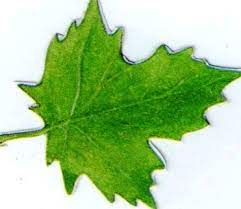 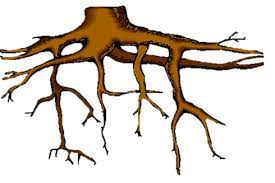 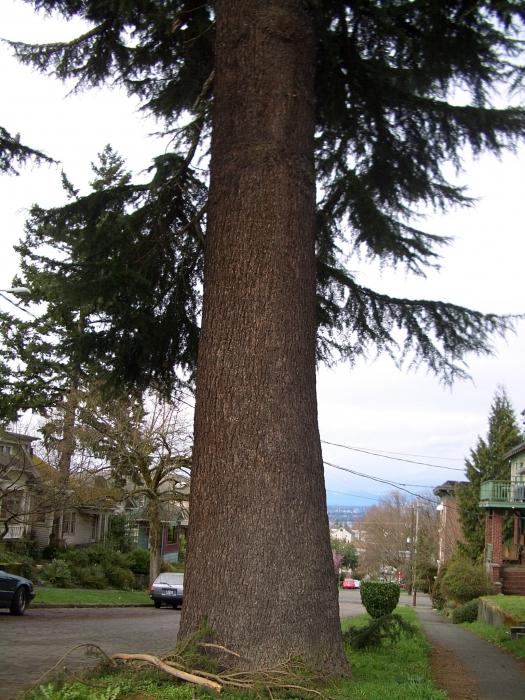 1. Балаңыздың ең жақын досы кім?2. Балаңыздың сүйікті асы қандай?3. Балаңыздың парталас көршісі кім?4. Балаңызды қандай сөзбен еркелетесіз?5. Балаңызға ренжігенде ең алғаш аузыңызға оралатын сөз?6. Балаңыздың сүйікті пәні қандай?7. Балаңыз кімді үлгі тұтады?8. Балаңызға бір күнде қанша уақыт бөлесіз?9. Балаңыздың сүйікті түсі қандай?10. Балаңыз спорттың қандай түрін ұнатады?1. Балаңыздың ең жақын досы кім?2. Балаңыздың сүйікті асы қандай?3. Балаңыздың парталас көршісі кім?4. Балаңызды қандай сөзбен еркелетесіз?5. Балаңызға ренжігенде ең алғаш аузыңызға оралатын сөз?6. Балаңыздың сүйікті пәні қандай?7. Балаңыз кімді үлгі тұтады?8. Балаңызға бір күнде қанша уақыт бөлесіз?9. Балаңыздың сүйікті түсі қандай?10. Балаңыз спорттың қандай түрін ұнатады?1. Балаңыздың ең жақын досы кім?2. Балаңыздың сүйікті асы қандай?3. Балаңыздың парталас көршісі кім?4. Балаңызды қандай сөзбен еркелетесіз?5. Балаңызға ренжігенде ең алғаш аузыңызға оралатын сөз?6. Балаңыздың сүйікті пәні қандай?7. Балаңыз кімді үлгі тұтады?8. Балаңызға бір күнде қанша уақыт бөлесіз?9. Балаңыздың сүйікті түсі қандай?10. Балаңыз спорттың қандай түрін ұнатады?1-топ. «Тамыр» тобына тапсырма1.Сенен ешқандай жақсылық шықпайды, болмағыр- сың!2.Неге сен басқа балалардай емессің?!2-топ. «Дің» тобына тапсырма1.Неменеге сонша ұсқынсызсың, шашың дудыраған, үстің кір-кір!2.Тағы осылай істесең, менен таяқ жейтін боласың!3-топ. «Жапырақ» тобына тапсырма1.Сенің кесіріңнен өмірі жолымыз болмады!2.Айтатының ылғи өтірік, сенің сөзіңе қалай сенемін?!Сабақтың жүргізілген күні___________________________________________Менің тренингтік есімім_____________________________________________Менің тренинг барысында түйгенім______________________________________________________________________________________________________ Бәрінен де маған мына жаттығу ұнады_________________________________ Жүргізушіге ұсыныс___________________________________________________________________________________________________________________ Қолы__________________Сабақтың жүргізілген күні___________________________________________Менің тренингтік есімім_____________________________________________Менің тренинг барысында түйгенім______________________________________________________________________________________________________ Бәрінен де маған мына жаттығу ұнады_________________________________ Жүргізушіге ұсыныс___________________________________________________________________________________________________________________ Қолы__________________Сабақтың жүргізілген күні___________________________________________Менің тренингтік есімім_____________________________________________Менің тренинг барысында түйгенім______________________________________________________________________________________________________ Бәрінен де маған мына жаттығу ұнады_________________________________ Жүргізушіге ұсыныс___________________________________________________________________________________________________________________ Қолы__________________Мерзімі:Коуч: Сабралиева Г.СТақырыбы:Менің балам қандай?Мақсаты:Ата-ананың бала өміріндегі орны мен рөлі туралы ой түрткі салу, өз баласын жақсы тану, көмек және кеңес беру мақсатында ата-аналардың педагогикалық-психологиялық білімін көтеру. Ата-ананың бала тәрбиесіндегі негізгі тұлға екеніне көз жеткізу Ата-ананың мектеппен байланысын нығайту. Күтілетін нәтижеАта-аналармен бірлесіп отбасылық тәрбиенің негізгі ережелерін талқылау,бала тәрбиесінде ата-аналардың рөлін көрсету.Түйінді идея«Отбасында берілген тәрбие жігеріңді құм қылып, жерге қаратпасын десең, балаға жастайынан түзу тәрбие бер» деп, ата-бабамыз айтқандай, бала тәрбиесіне уақытында көңіл бөліп, еліміздің инабатты, адамгершілігі мол, білімді, саналы ұрпағын тәрбиелеу.     Сабақта қолданылатын материалдармаркер, стикер, ақ парақСтратегияларМиға шабуыл, Ойлан-жұптас-бөліс, РАФТ әдісіӘдісіСұрақ- жауап, топтық жұмыс, талдау, өзара пікірлесуІс-әрекет түріКоуч іс-әрекетіАта-ана әрекетіКіріспеСәлеметсіздер ме, құрметті ата-аналар! Бүгінгі біздің «Менің балам қандай?» атты коучинг-сабағымызға хош келдіңіздер!Баланы жастан бақпасаң,Жамандықтан қақпасаң,Қадірден жұрдай қасқа боп,Кешкенің өмір босқа тек. – дегендей, баланың ыстық-суығына күймейтін, жақсылығына сүйінбейтін ата-ана жоқ шығар. Бүгінгі ұл ертеңгі әке, ол әкеге қарап өседі. Бүгінгі қыз ертеңгі ана, ол шешеге қарап өсіп, бой түзейді. Балаға білім, тәрбие беруде басты тұлға ұстаз болса оны жалғастырушы, демеуші – ата-ана.Ұлы Абай: «Бір ғана қуанышым бар ол-менің балаларым»-деген екен. Әрбір ата-ана баласының денсаулығы мықты,ең жақсы болуын,талапты болып өсуін арман етеді. Менің ойымша,құрметті ата-аналар, сонымен қатар оның жақсы адам болып өсуін арман ету керек, ол адамдарға және қоғамға пайда келтіріп, «Адам» деген жоғары атаққа ие болып, барлық өмір тіршілігінің сынақтарынан сүрінбей өтіп, жетістіктерге жетеді. «Біз балаларға ұқсамаймыз,балалар бізге ұқсайды» дейтін белгілі тәсіл бар.Жайлы атмосфера орнатуТақтада жүректің ақ қағаздағы суреті тұрады.Адамның өмірдегі ең қымбаттысы, көз қуанышы – бала. Бала –дербес тұлға. Оның бойындағы табиғи қасиеттер, адамгершілік құндылықтары отбасында, мектепте, әлеуметтік ортада нәрленеді, толысып, әрленеді.Ал, енді бәріміз мына үлкен ақ жүрекке назар аударайықшы. Ол тірі емес, біз қазір оған жан береміз. Ол үшін мына кішкене қызыл жүрекшелерге сіздер балаға деген бір ақ тілектеріңізді жазып, мына тақтадағы үлкен ақ жүрекке әкеліп, ақ тілектеріңізді оқи отырып, жапсырайық.Қараңыздаршы, ол біздің көз алдымызда тірілді. Бұл біздің топтың жүрегі, ол тренинг барысында үнемі дүрсілдеп тұрады. Бәріміздің жүрегіміз «бала» деп соғады. Осы ақ жүрегімізден шыққан тілектерді жаңа барлығымыз естідік. Балаға деген тілегімізді, жүрегімізді бір арнаға тоғыстырды. Осы жүрек сияқты әрбір ата-ананың жүрегі де бала тәрбиесінде, өз баласының әрбір жаңа атқан таңы үшін елжіреп, алаңдап тұрады.Ата-аналар алдарындағы қызыл түсті жүрекшелерге өз тілектерін жазып,тақтадағы ақ түсті жүрекке оқи отырып жапсырады.Топқа бөлуҚұрметті ата-аналар, «Табиғатсыз адамдардың күні жоқ, оны айтуға табиғаттың тілі жоқ» демекші, адам табиғатпен тығыз байланысты, табиғаттағы ең маңызды заттың бірі — ағаш. Халқымыз «Ата – бәйтерек, бала – жапырақ» деп адам өмірімен байланыстырады. Ендеше, сол ағаштың қай бөлігі болар едіңіз? Тамыры ма, әлде, діңі ме, әлде, жапырағы ма?Ал, енді, тамырды таңдаған ата-аналар бір бөлек, жапырақты таңдаған ата-аналар бір бөлек, діңді таңдаған ата-аналар бір бөлек әр үстелге жайғасып отырыңыздарӘркім өз қалауы бойынша тамыр, жапырақ, діңі болып бөлініп отырады.
Топтың атын қорғауӘр топ отбасы, бала, ата-ана ұғымын осы топтарыңыздың атауларына байланыстырып пікірлеріңізді білдірсеңіздер. Тобыңызбен келісе отырып, бір келісімге келіп, ортаға шығып қорғаңыздарБір-екі ата-ана ортаға шығып өз топтарының атын қорғайдыМиға шабуыл«Өз балаңызды жақсы білесіз бе?» Ата-аналарға сұрақтар жазылған қағаз таратылады1. Балаңыздың ең жақын досы кім?2. Балаңыздың сүйікті асы қандай?3. Балаңыздың парталас көршісі кім?4. Балаңызды қандай сөзбен еркелетесіз?5. Балаңызға ренжігенде ең алғаш аузыңызға оралатын сөз?6. Балаңыздың сүйікті пәні қандай?7. Балаңыз кімді үлгі тұтады?8. Балаңызға бір күнде қанша уақыт бөлесіз?9. Балаңыздың сүйікті түсі қандай?10. Балаңыз спорттың қандай түрін ұнатады?Ата-аналар парақтағы сұрақтарға жауап бередіТоппен жұмысСөздің басын айтамын,ар жағын ата-аналар тауып жалғастырадыІ топ. «Тамыр» тобы
1. Егер баланы үнемі сынап отырса...(оқуға құлқы болмайды).
2. Балаға үнемі күлсе...(бұйығы болып өседі).
3. Баланы қолдап отырса...(білімге деген ынтасы артады).
ІІ топ. «Дің» тобы
1. Баланы қолдап отырса...(өз ісіне сенімді болады).
2. Бала төзімділікте өссе...(адал болып жетіледі).
3. Бала қауіпсіз жағдайда өссе...(ол адамға сеніммен қарайды).
ІІІ топ. «Жапырақ» тобы
1. Бала кекшілдікте өссе...(ол қатыгез болып өседі).
2. Бала адалдықта өссе...(әділ болып жетіледі).
3. Бала түсіністікте және сүйіспеншілікте өссе...(бұл әлемнен махаббат табуға үйретеді).Өз ойларымен сөйлемді құрастырадыТоптық жұмысЕндеше, өздеріңіз айтып отырғандай балалардың жасаған істеріне қарай үнемі кінәлай бермей, оларға қалай қолдау білдіреміз? Кінәлаған сөздерімізді қолдау білдіретін «шуақты сөздерге» айналдырып көрейік!1-топ. «Тамыр» тобына тапсырма1.Сенен ешқандай жақсылық шықпайды, болмағырсың!2.Неге сен басқа балалардай емессің?!2-топ. «Дің» тобына тапсырма1.Неменеге сонша ұсқынсызсың, шашың дудыраған, үстің кір-кір!2.Тағы осылай істесең, менен таяқ жейтін боласың!3-топ. «Жапырақ» тобына тапсырма1.Сенің кесіріңнен өмірі жолымыз болмады!2.Айтатының ылғи өтірік, сенің сөзіңе қалай сенемін?!Қателеспейтін адам болмайды, мен саған сенемін, сырлас болайық.– Міне, осындай біз көңіл аудара бермейтін қарапайым нәрсенің өзі немесе ойланбай айтылған сөздер баланың жанын ауыртуы мүмкін, өмір сүру ағынын өзгертуі де ғажап емес. Бала жат қылықтарға бой алдыруы мүмкін екен. Сондықтан да, балаларымызға жылы сөйлеп, дұрыс бағыт-бағдар беріп, қолдау білдірейік!«Шуақты сөздер»1.«Сенің де қолын өмірде бір нәрсеге жететініне сенгім келеді. Оқу озаты немесе оқу екпіндісі боласың» — деп, үміт артуы керек.2.«Сенің де басқалардан өзгеше болуыңа құқың бар, сенің де қолыңнан келеді» — деп, сенім артуы керек.3.«Үстіңді ретке келтір, шашыңды тара, киіміңді ауыстыр » — деп, баланың өзін жақсы сезінуіне көмектесу керек.4.«Біз саған қиыншылықты жеңуге көмектесеміз, екіншілей жаман қылық жасама».5.«Үлкендердің өмір жолында болып жатқан ыңғайсыз жағдайларға сен кінәлі емессің. Сенің болашағың алда, үлкен ғалым боласың, жақсы дәрігер, білімді ұстаз болуды арманда » және ата-анасын сыйлау керек екенін айтып отыру керек.РАФТ әдісіТоптарға тапсырма бөліп беруРөл-ата-анаАудитория- мектеп ұжымыФорма- хатТақырып-I-топ. Баланың сапалы білім алуы үшін ата-ана тарапынан жасалатын жағдайлар.II-топ. Балаларды теріс әрекеттері үшін ата-ана және мектеп тарапынан жазалаудың қандай түрін ұсынар едіңіздер?III—топ. Баланың жақсы оқып, дұрыс тәрбие алуы үшін мұғалім мен ата-ана арасында қандай байланыс болу керек?Кері байланысСабақтың жүргізілген күні___________________________________________Менің тренингтік есімім_____________________________________________Менің тренинг барысында түйгенім______________________________________________________________________________________________________ Бәрінен де маған мына жаттығу ұнады_________________________________ Жүргізушіге ұсыныс___________________________________________________________________________________________________________________ Қолы__________________ҚорытындыАта-анаға көз қуаныш,Алдына алған еркесі.Көңіліне көп жұбаныш,Гүлденіп ой-өлкесі, — деп Абай атамыз ата-ананың қуанышы, гүлденген үміт-арманы тек перзент сүю, оны тәрбиелеу екендігін айтқысы келген екен. Ендеше, ата-аналар, қолымыздағы алтынымызды жақсылап тәрбиелейік және біздер оларға үлгі болар бейне екендігімізді ұмытпайық«Тілек шамы»Отбасы, ұшқан ұя – жылылықтың, жылулықтың мекені. «Отбасы» атауының мәніне терең үңілер болсақ, оттың да үлкен маңызы бар екенін сеземіз. Сондықтан оттың басы, ошағымыздың түтіні түзу болу үшін «Тілек шамы» жаттығуын бір-бірімізге тілек айта отырып жүргізейік. Бір-бірімізге мына шамды бере отырып, бүгінгі кездесуден алған әсерлеріңізбен бөлісіп, тренинг барысында айта алмай қалған ойларыңыз болса, айтып кетулеріңізге болады.